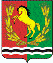 АДМИНИСТРАЦИЯМУНИЦИПАЛЬНОГО ОБРАЗОВАНИЯ ЧКАЛОВСКИЙ  СЕЛЬСОВЕТ АСЕКЕЕВСКОГО  РАЙОНА  ОРЕНБУРГСКОЙ  ОБЛАСТИП О С Т А Н О В Л Е Н И Е10.02.2023                                            п.Чкаловский                                                     № 10-пОб установлении расходного обязательства муниципального образования Чкаловский сельсовет Асекеевского района Оренбургской области          В целях решения вопросов местного значения в соответствии с полномочиями, определенными Федеральным законом от 6 октября 2003 года № 131-п «Об общих принципах организации местного самоуправления в Российской Федерации», руководствуясь ст.27 Устава муниципального образования Чкаловский сельсовет Асекеевского района, постановляет:Установить расходные обязательства муниципального образования Чкаловский сельсовет Асекеевского района Оренбургской области на реализацию мероприятий по проведению капитального ремонта и ремонта автомобильных дорог общего пользования населенных пунктов, в рамках муниципальной программы ««Комплексное развитие систем транспортной инфраструктуры и дорожного хозяйства на территории  Чкаловского  сельсовета Асекеевского района Оренбургской области на 2017-2027 годы»Установить, что финансовое обеспечение расходного обязательства указанного в пункте 1 настоящего постановления, осуществляется за счет субсидий из областного бюджета в 2025 году на сумму 700 000 (семьсот тысяч) рублей.Контроль за исполнением настоящего постановления возложить на главу администрации Чкаловского сельсовета Хакимова И.Р.Постановление вступает в силу со дня его подписания.Глава муниципального образования                                           И.Р.ХакимовРазослано: Министерство строительства Оренбургской области, прокурору района, в  дело 2.